Консультация для родителей:Новогодние чудеса, или как укрепить веру в Деда Мороза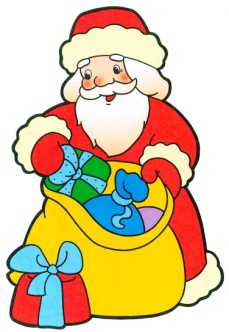 Вы верите в Деда Мороза? Наверное, это зависит от того, насколько полно сбывались наши ожидания и мечты в детстве. Практически стерлись из памяти стандартные утренники в детском саду и праздники во дворцах культуры, куда водили нас мамы и бабушки. Но, домашнее веселье с сюрпризами и переодеваниями, добрые папины глаза, скрывающиеся за косматыми бровями Деда Мороза, гости и кутерьма, если они были в нашей детской жизни, не забудутся никогда. И, хотя мы давно уже не верим в Деда Мороза, но все равно, подобно детям, ждем от зимнего праздника если и не чудес, то хотя бы ощущение чего-то необычного и доброго.В предвкушении праздникаПредвкушение праздника ничуть не хуже самого праздника. Но это для нас, взрослых. Наше время несется вскачь, не успеешь оглянуться – и вот он, Новый год. Для малыша же время идет совсем иначе. Оно ползет, едва передвигается муравьиными шажочками. И малыш ежедневно изводит маму с папой вопросом: "Ну, когда же наконец? Когда елка, подарки, Дед Мороз?" Но мы можем, во-первых, помочь малышу лучше разобраться в том, сколько дней осталось до долгожданного праздника. А, во-вторых, превратить скучное ожидание в круговорот ежедневных сюрпризов и увлекательных занятий. Одним словом, чудеса начнутся прямо сейчас! Сделать это проще простого. Соорудите вместе с малышом календарь с количеством дней, оставшихся до Нового года. Его общее оформление не имеет значения. Украсьте календарь новогодней символикой и мишурой на свое усмотрение. Или оформите его в виде фотоколлажа из фотографий вашей семьи. Пусть это будет фото рассказ о событиях уходящего года. Главное, возле каждого числа прикрепите на ленточках небольшие мешочки (их можно специально сшить или воспользоваться покупными непрозрачными пакетиками). В каждый мешочек положите маленький сюрприз для малыша. Что это будет, зависит только от вашей фантазии: мыльные пузыри, шоколадное яйцо, конфета, мини-конструктор, надувной шарик, маленькая книжка, заколки, бисер, небольшая игрушка, пазлы, пена для ванной, мелки и т.п. Одним словом, все, что сможет обрадовать вашего кроху. Кроме этого, в каждый мешочек положите записку-фант с каким-нибудь заданием. Отныне скучные дни отменяются! Каждое утро малыш прямо с постели будет бежать к календарю, зачеркивать еще один день и отрезать мешочек с подарком. Сколько подарков осталось на вашем календаре, столько и дней до Нового года. А в мешочке ведь не только подарок. Там еще и записка с интересным заданием на вечер. Может, вместе с мамой прочитать какую-нибудь новогоднюю историю, посмотреть новогодний мультфильм или детский фильм. Может, сделать карнавальный костюм, бусы на елку, снежинки и флажки из бумаги, испечь печенье, написать письмо Деду Морозу, разучить новогоднюю песенку или стишок. А может, празднично расписать красками оконное стекло или сделать поздравительные открытки для папы и бабушки с дедушкой. Или слепить во дворе снеговика и смастерить кормушку для птиц.Не забудьте в один из вечеров, следуя записке, отправиться всей семьей на прогулку по украшенному к празднику городу, посмотреть на праздничные витрины и, кончено, купить понравившиеся елочные игрушки, хлопушки, бенгальские огни, все те радостные мелочи, без которых и праздник не праздник. Такие вечера не только останутся в детской памяти на всю жизнь и подарят малышу ощущение настоящего торжества. Создавая чудесный праздник своим детям, мы и сами на чуть-чуть возвращаемся в детство, ожидаем новогодних чудес почти так же, как наши малыши.В защиту Деда МорозаКакие же новогодние чудеса без Деда Мороза? Любой малыш и большинство родителей абсолютно точно знают, что этот веселый добрый дед существует. Иначе откуда же берутся под елкой самые желанные подарки? Но встречаются мамы и папы, которые в Деда Мороза не верят и стремятся, как можно раньше поведать об этом своему сыну или дочурке. Главный аргумент: зачем преподносить ребенку заведомую ложь? Так недолго и родительский авторитет подорвать. Все равно, он когда-нибудь узнает правду и будет разочарован. Да, когда-нибудь узнает, но, сколько замечательных новогодних праздников ребенок проживет в счастливом ожидании того самого необыкновенного чуда, которое обязательно произойдет. Ведь чудеса случаются только с теми, кто в них верит! Психологи утверждают, что вера в Деда Мороза просто необходима маленькому человечку. И чем дольше он будет верить, тем лучше. Для чего это нужно? Прежде всего, ребенку совершенно необходимо верить в чудеса. Такая способность формируется в дошкольном возрасте. Этому помогают всевозможные волшебные сказки и совершенно правдивые истории о добром дедушке-волшебнике, который самым чудесным образом приносит подарки детворе. Вера в Деда Мороза не проходит бесследно. Она оставляет в подсознании отчетливый след и твердую уверенность: чудеса возможны. Зачем это нужно взрослому человеку? У многих из нас иногда происходят в жизни такие события, власть над которыми мы не можем взять в свои руки. Тогда нам остается надеяться только на чудо. Вера в чудо – один из очень важных защитных механизмов психики человека. Это не только дает силы для борьбы, но и помогает сохранить душевное и физическое здоровье. Кроме этого, считается, что малыши, с развитой фантазией и детской верой в чудеса вырастают людьми общительными, открытыми, уверенными в себе.Подарки от мамы с папой на Новый год – это, конечно, здорово. Но и Дед Мороз должен непременно внести свою лепту. А то, что же это получится: всем приятелям малыша Дед Мороз принес подарки, а ему самому – нет. Значит, он чем-то хуже других? И, конечно, не стоит превращать вручение подарков в воспитательную процедуру: "Будешь себя плохо вести – Дед Мороз тебе подарок не принесет. Он только хороших детей с праздником поздравляет!" Это вряд ли даст желаемый результат, а вот праздник может испортить.На деревню дедушкеНовогодние чудеса начинаются с письма Деду Морозу. Его непременно нужно написать, а иначе как же добрый дед узнает о самом заветном желании малыша? Предложите малышу не только написать о подарках, но и рассказать о своих достижениях. Возможно, в уходящем году кроха научился читать, или совсем недавно впервые стал на коньки, или ему доверили самую ответственную роль на утреннике. Конечно, такими радостями стоит поделиться с Дедом Морозом, что бы и самому еще раз пережить удовольствие от своих побед. Если малыш еще не умеет писать, письмо может написать мама под его диктовку. А еще можно нарисовать те подарки, которые хочется отыскать под елочкой. Предложите малышу указать в письме "возможные варианты замены". А то вдруг у дедушки не окажется нужного подарка. Даже у волшебников иногда случаются накладки. Так моя младшая дочка уже третий год подряд просит у Мороза волшебную палочку. Но соглашается и на вполне обыденные, но не менее желанные вещи: корону, самокат и карету с лошадью для Барби. Так что, Деду Морозу всегда есть, из чего выбрать. А еще в нашей семье письма северному волшебнику пишут не только дети, а и взрослые. Ведь тем, кто в него верит, Дед Мороз приносит подарки не зависимо от возраста…После того, как письмо написано, его необходимо отправить. Можно, конечно, бросить письмо за окно, что бы оно полетело прямиком на Северный полюс, но вряд ли такой способ одобрят дворники. Можно написать на конверте адрес: "Северный полюс. Деду Морозу" и опустить письмо в почтовый ящик. Но вряд ли это понравится работникам почты. Самый простой вариант – вечером положить письмо под елочку. А утром найти там же ответ от Дедушки Мороза, написанный крупными печатными буквами. В нем могут быть различные просьбы и задания, например, сегодня – сделать гирлянду для елочки, завтра – нарисовать рисунок на зимнюю тему, а послезавтра – слепить снеговика… Таким образом можно несколько дней радовать малыша письмами-сюрпризами, а заодно, совмещая приятное с полезным, совершенствовать навыки чтения. Есть еще такой способ переписки с Дедом Морозом: положить письмо в морозилку. Где ж еще, как не там Мороз сможет его забрать?Так же можно написать письмо на предварительно вырезанной бумажной снежинке и объяснить малышу, что когда Дед Мороз прочитает послание, она растает. Положить снежинку можно в кармашек одежды перед сном. А утром, когда малыш проснется вместе проверить ее наличие и очень удивиться, когда обнаружится, что письмо исчезло, а кармашек оказался влажным.Но, кроме этих "не настоящих" способов переписки с северным волшебником, существует и самый что ни наесть настоящий. Письмо можно отправить в одну из резиденций Деда Мороза. Вот их адреса:162340, Вологодская обл., г. Великий Устюг, Деду МорозуМалыш почти наверняка получит ответ на свое письмо, что еще больше утвердит его веру в чудеса. Правда, из-за обилия детских писем в преддверии Нового года, Дед Мороз не успевает всем ответить вовремя. Поэтому, пишите письмо уже прямо сейчас. А если вы не хотите надеяться на почту, что мешает написать малышу ответ от Деда Мороза самостоятельно? Если у вас есть компьютер, нарисуйте и распечатайте новогоднее поздравление для ребенка с его помощью. Если нет, используйте красивую новогоднюю открытку. Подпишите ее, положите в конверт, напишите адрес получателя и обратный адрес (от Деда Мороза) и отправьте по почте. Не сомневайтесь, малыш будет в восторге.Наверняка крохе понравится идея сделать подарок для Деда Мороза своими руками. А то, что же это получается: все только и знают, что подарки просить, а ведь, пожалуй, и Мороз не прочь получить подарки от ребятишек. Сделайте с малышом новогоднюю открытку, напишите добрые пожелания и вложите в конверт вместе с письмом. Это не только порадует Дедушку Мороза, но и преподаст малышу урок доброты и щедрости.Где живет Дед Мороз?Конечно, малышу будет интересно побольше узнать о добром зимнем волшебнике. В один из декабрьских вечеров пофантазируйте вместе с крохой о том, где живет Дед Мороз, чем он занимается целый год, как путешествует. Наверное, добрый дед живет в ледяной избушке, а занят он тем, что читает письма от ребят и готовит для них новогодние подарки. Дед Мороз носит длинную красную шубу, расшитую серебряными звездами и отороченную белым мехом. На голове его красная шапка, на ногах – шитые серебром сапоги с приподнятым носком. В руках Мороз обычно держит посох. Путешествует пешком или на тройке белых лошадей, а подарки оставляет под елочкой. Вспомните вместе с малышом, в каких сказках есть персонажи, очень похожие на Деда Мороза. Это "Морозко", "Мороз Иванович", "Двенадцать месяцев". Перечитайте вместе эти сказки.Расскажите крохе о том, что в разных странах доброго волшебника, приносящего детворе подарки на Новый год или Рождество, зовут по-разному. Хорошо бы беседовать об этом возле географической карты, что бы заодно отыскать те страны, о которых идет речь. Так в Америке и Австралии – это Санта-Клаус. Американский Санта не очень-то похож на нашего Мороза. Он носит красную курточку и колпак, путешествует на летающих оленях, курит трубку и проникает в дом через дымоход. Австралийский Дед Мороз из-за зимней австралийской жары развозит подарки в плавках и на скутере. Этот факт наверняка позабавит малыша. Французский Дед Мороз зовется Пер Ноэль. Он ходит с посохом, носит широкополую шляпу и раздает подарки, бросая их в дымоход. Его всегда сопровождает Пер-Фуэттар ("дед с розгами"). Конечно, Пер-Фуэттар никого не обижает, а просто следит за хорошим и плохим поведением детей. В Финляндии поздравляет детвору Йоулупукки. «Йоулу» означает "рождество", а «пукки» переводится, как "козел". Давным-давно финский Дед Мороз был одет в козлиную шкуру, а подарки развозил на козлике. В Узбекистане "снежный дедушка" Корбобо ездит на осле и носит полосатый халат. В Норвегии роль Деда Мороза исполняют маленькие домовые Ниссе. Они носят вязаные колпачки и любят полакомиться чем-нибудь вкусненьким. В Италии Дед Мороз зовется Баббо Натале. Он оставляет свои сани на крыше и проникает в дом через печную трубу. Этот дед большой лакомка. Ему готовят угощение: немного молока и сладостей. А еще к итальянским ребятишкам приходит фея Ла Бефана, которая оставляет подарки в детских носках. Послушные малыши получают приятные сюрпризы, а шалунам достается всего лишь уголек. Испанский коллега Деда Мороза Папа Ноэль кладет подарки на балкон, а немецкий Санта-Николаус оставляет на подоконнике. В Чехии и Словакии звон колокольчика на елке говорит о том, что пора искать подарки. Их приносит малышам Ежишек.А мне подарили...Если вы решили пригласить к малышу "настоящего" Деда Мороза, то подарок, конечно, вручит он. Для самых маленьких роль доброго волшебника вполне может сыграть и папа, и дедушка, переодетые в подходящий костюм. Малыши верят в чудеса безоговорочно, они даже не заподозрят подвоха. А вот с ребятишками постарше этот номер не пройдет. Для них все должно быть по настоящему. Приглашать в дом лучше "проверенных" Деда Мороза и Снегурочку. Поговорите с друзьями и знакомыми, они наверняка смогут вам посоветовать хороших артистов. Будет нелишним внимательно оглядеть Деда Мороза и его внучку перед выступлением на предмет "несоответствующих" деталей. Иногда даже обручальное кольцо на пальце у "деда" может вызвать подозрение у шустрого и наблюдательного малыша. А вот настоящий профессионализм артистов не только подарит ребенку и всей семье замечательный праздник, а и поможет поверить: да, Дед Мороз на самом деле существует! Конечно, к приходу такого важного и желанного гостя нужно подготовиться и выучить хороший праздничный стишок или песенку.Если приход настоящего Деда Мороза не ожидается, подарок должен появиться каким-нибудь таинственным образом. Конечно, можно просто положить его под елку. Кстати, подарок совсем не обязательно дарить 1 января. Как правило, в этот день нам уже не до чудес. Лучше поздравить малыша 31 декабря, когда у всех приподнятое, праздничное настроение. Например, можно вечером выйти с сыном или дочуркой на балкон и там, на перилах, обнаружить красиво упакованный сверток с запиской от Деда Мороза. Понятно, что Мороз просто не успел зайти в гости, а, пролетая мимо, оставил подарок на балконе. Вон ведь сколько ребятишек он должен еще успеть поздравить! Точно так же можно отыскать подарок и на заснеженном подоконнике окна детской. Только не забудьте хорошенько прикрепить его (скотчем или лентой), чтобы он невзначай не свалился вниз. Если вы кладете подарок под елочку, оставьте открытую форточку и немного снега на ковре. Все должно быть по-настоящему.А можно поступить и так. Принесите с улицы ведро снега, насыпьте его кучкой возле двери на лестничной площадке, а сверху положите подарок (или даже подарки для всех членов семьи). Не забудьте оставить на снегу пару отпечатков обуви большого размера. Затем попросите кого-нибудь из соседей позвонить в дверь и возвращайтесь домой. Главное, что бы малыш не заметил вашего отсутствия. На звонок дверь открываем все вместе и находим (ну, разве это не чудо?) подарки и снежные следы – явный признак того, что Мороз только что был здесь. Только не повторите ошибку, которую совершила одна бабушка. Пока пятилетняя внучка в комнате переодевалась в праздничное платье, бабушка позвонила в дверь и "грубым голосом" начала интересоваться, здесь ли живет Катюша и хорошая ли она девочка. "Морозу" отвечала бабушка, что живет Катюша здесь. Дальше последовал диалог между бабушкой и "Морозом" о подарках. Пока девочка в спешке натянула на себя платье и выскочила в прихожую, Дед Мороз уже ушел, бабушка закрывала дверь, а в руках держала подарок. Нужно ли говорить, чем закончился подобный розыгрыш? Горькими слезами и жестокой обидой. Зачем он нужен, этот подарок, если самый настоящий Дед Мороз приходил, а девчушка не успела его увидеть? Праздник был испорчен…Не забывайте до начала праздника получше спрятать подарки от вездесущей малышни. А то получится, как в старом анекдоте:- Девочки, а Дед Мороз, оказывается, жадный! - С чего ты взяла?- А он, вместо того чтобы мне подарок принести, нашел куклу, которую мама в шкафу прятала, и под елку положил...Обменяться подарками со всеми членами семьи тоже можно как-нибудь необычно. Например, повесить их на елочку. Или спрятать в разных уголках квартиры, написав записки-загадки, где искать подарки. Однажды я спрятала конфеты в мешок Деда Мороза. Того, что стоит под елочкой. Аккуратно распоров красный матерчатый мешочек, я вытащила оттуда вату, наполнила мешок конфетами и опять зашила. Надо сказать, что дети очень долго с азартом искали самый последний из подарков…Конечно, рано или поздно наступит момент, когда подросшие сын или дочурка засомневаются в реальности Деда Мороза. Что им ответить? Я говорю так: "Дед Мороз будет существовать до тех пор, пока ты в него веришь. Вот мы с папой до сих пор верим!" Не потому ли мы находим каждый год подарки под елкой от Деда Мороза? Лет восемь назад там впервые появился кулек конфет и неумелая, с потеками клея аппликация, подписанная печатными каракулями: "Дорогие Юля и Дима, поздравляю с Новым годом! Дед Мороз". А рядом – серьезная шестилетняя дочь, всем своим видом показывающая, что она не имеет к этому никакого отношения... Но Дед Мороз в ее жизни сыграл свою положительную роль. Он научил ее доброте, бескорыстию и желанию делиться с близкими радостью... Наши дети так рано становятся взрослыми. И если в наших руках хоть на чуть-чуть продлить волшебную сказку детства, давайте сделаем это! Ведь Новый год – такой праздник, когда становятся возможны даже самые невероятные чудеса.